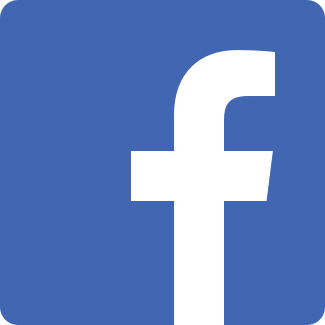 https://www.facebook.com/smart.ssr/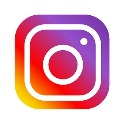 https://www.instagram.com/smartmolodizhniicentr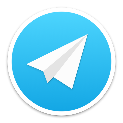 https://t.me/smartsrr 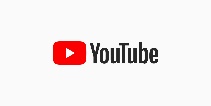 https://www.youtube.com/channel/UCI105WpfNHvD06Csue5qIGQ